 Archetypal Structure 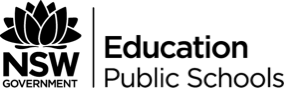 Consider the text from the perspective of archetypal criticism.Is Murrow represented as the archetypal hero who defeats ‘dragons’ and restores a semblance of order to a disordered community?Archetypal StructureHow is it reflected in the text?Ordinary world – what does it look like? Who is Murrow in this ordinary world? Is he dissatisfied? Why?Call to Adventure – How is Murrow forced into considering the quest to take on McCarthy? What triggers the quest?Departure – at what point does Murrow make the decision to cross the threshold and leave his ordinary world? What is he attempting to overcome?Series of trials – allies and enemiesDescribe a few of these moments and how they contribute to the intensity of his experiences How are the obstacles indicative of the time? Who is the political dragon in this quest? Belly of the Beast – what is the darkest period of the conflict?Return and Elixir – How does Murrow resolve the crisis? Does he? What elixir has he achieved for self/society?What is the appeal of structuring the docu-drama through the archetypal hero’s journey? Is the journey appropriated to suit the times?